№ 2463 от 26.10.2023ТЕХНИЧЕСКИЕ УСЛОВИЯна увеличение электрической мощности от мощности, указанной в ранее выданных технических условиях.  (согласно письма/заявки №02-8/663 от 04.09.2023г.)Выдано: АО «СП «Акбастау».Наименование объекта: рудник «Куланды».Место расположения объекта: Туркестанская область, Созакский район, месторождение «Буденовское», рудник «Куланды».Разрешенная мощность: 4,842 МВт.Характер потребления электроэнергии – постоянный.Категория надежности электроснабжения: – III (третья).Разрешенный коэффициент мощности: >0,92Точка подключения ПС 110/10кВ «Буденовское», КРУН-10кВ I-СШ яч.№110, и II-СШ яч.№205.Основные технические требования к подключаемым линиям электропередач (далее ВЛ) и оборудования подстанции: - Заменить трансформаторы тока 100/5 на 300/5 (ZELISKO, тип: CGT) в отходящих ячейках КРУН-10кВ яч.№110, 205 в количестве 2 (две) штук в соответствии планируемым потребляемым током;- Заменить амперметры по отходящим ячейкам КРУН-10кВ яч.№110, 205 в количестве 6 (шести) штук, в соответствии номиналом заменяемых трансформаторов тока;- Определить пропускную способность существующих кабельных линии 10кВ отходящих ячеек №110, 205 в соответствии планируемым потреблением электрической мощности, при необходимости заменить;- Предоставить в ТОО «Уранэнерго» расчет токов короткого замыкания и уставок РЗиА ПС 110/10кВ «Буденовское»;- Предоставить расчет-обоснование заявляемой электрической мощности, выполненный самостоятельно или с привлечением экспертной организации; - Превышение мощности, свыше указанной в Технических условиях, не      допускается; -  Увеличение электрической мощности от мощности, указанной в ранее выданных технических условиях возможно после предоставления расчета токов короткого замыкания и уставок РЗиА по ПС 110/10кВ «Буденовское» и отчета о выполнении требование настоящих Технических условий в полном объеме с привлечением технического персонала ТОО «Уранэнерго»;- При подключении нагрузок потребителей к электрическим сетям на границе балансовой принадлежности произвести замеры качества электрической энергии на соответствие ГОСТ 13109-97, снижение качества электрической энергии по вине потребителя не допускается; - ТОО «Уранэнерго» оставляет за собой право внесения изменений в настоящее Технические условия, если новыми нормативно-техническими документами Республики Казахстан будут изменены порядок и условия присоединения нагрузок к сетям энергопередающей организацией, а также при изменении схемы электрических сетей;- Выполнение строительно-монтажных работ поручить специализированной организаций, имеющей лицензию на право осуществления данной деятельности;- Монтаж электроустановок необходимо произвести в соответствии с       требованиями действующих Правил ПУЭ, ПТЭ, ППБ РК и получить акт обследования технического состояния электроустановок у экспертной организации, имеющей разрешение уполномоченного органа на проведение энергетической экспертизы по вопросам электроэнергетики и энергоснабжения.Причина выдачи технических условий: увеличения потребляемой электрической мощности от мощности, указанной в ранее выданных технических условиях.Технические условия выдано сроком до 26.10.2026г. Генеральный директор                                                 Т. Тастанбеков                                                                  Исп: Шуақбаев Қ.Ә.вн.тел.: 457-65 E-mail: kshuakbayev@uranrk.kz Согласовано26.10.2023 15:34 Есжігітов Жұмабек Алтынбекұлы26.10.2023 15:34 Мусабаев Мыктыбек Бахарамович26.10.2023 17:13 Абуов Бекбол АманжоловичПодписано26.10.2023 17:27 Тастанбеков Тимур Асылханович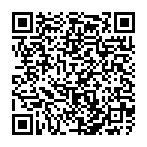 